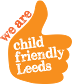 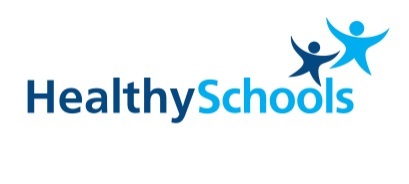 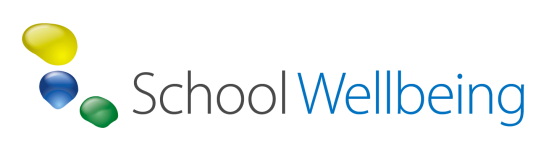 Health and Wellbeing Service 2016-17 autumn termTraining & development opportunities for SchoolsYou can book places on any of our courses by visiting the training section at www.leedsforlearning.org.ukCourse booking termsWe reserve the right to alter course dates and venues without liability.  We may be required to postpone a course and we will endeavour to give delegates as much advance notice as possible. If the delegate is unable to attend the revised location or date or in the event of a cancellation, we will refund 100% of any pre-paid course fees. We cannot offer refunds for cancellations beyond our control e.g. adverse weather, major incident or industrial action. We will not be liable for any other costs incurred including travel charges or any consequential damages even if we are advised of these costs. Cancellations: If you cancel your booking we require at least 5 working days’ notice.  Failure to provide such notice or non-attendance will result in your school being charged in full if using Pay As You Go.  Leeds schools with a full or basic SLA package who do not inform us within 5 working days will incur an administration charge of £30/delegate.Please check our website for the most up-to-date and comprehensive course listingsYou can book places on any of our courses by visiting the training section at www.leedsforlearning.co.uk/Services/2449DateTrainingVenueTimeStrand28/09/2016Safeguarding: Getting it Right for Schools in Modern BritainCivic Hall Leeds9.30am- 3.30pmPSHE28/09/2016Growing Food in Schools Network MeetingAdams Court Boardroom 3.30pm- 5.30pmHealthy Eating03/10/2016Identifying and supporting pupils with eating disorders & body dysmorpiaTechnorth - room 39.00am- 12.30pm SEMH04/10/2016PSHE & Healthy Schools Network MeetingAdams Court Boardroom 2.30pm-5.00pmPSHE10/10/2016Building pupil resilience: an introduction for schoolsTechnorth - room 59.00am- 12.30pmSEMH12/10/2016Delivering Primary SRE with ConfidenceWest Link9.15am- 3.30pmPSHE17/10/2016Improving Health and Wellbeing for pupils & staff through YogaHillside Beeston9.15am- 4.00pmSEMH19/10/2016Leading & Managing Healthy SchoolsNorth East Learning Centre9.15am- 3.30pmHealthy Schools20/10/2016Teaching FGM in Key Stage 2 & 3SHINE Harehills12.45pm- 3.45pmSEMH02/11/2016Planning a Whole School PSHE Curriculum Using the New PSHE Primary SOWNorth East Learning Centre9.30am- 3.30pmPSHE04/11/2016School Food Ambassadors (teacher training)North East Learning Centre9.30am- 3.30pmHealthy Eating08/11/2016Delivering Secondary SRE with ConfidenceHillside Beeston9.30am- 3.30pmPSHE10/11/2016Review and Update your Primary SRE & PSHE PoliciesNorth East Learning Centre9.15am- 3.30pmPSHE14/11/2016Physical Activity PolicyNorth East Learning Centre12.30pm- 3.30pmPhysical activity14/11/2016Raising pupil self-esteem: an introduction for schoolsTechnorth - room 69.00am- 12.30pmSEMH15/11/2016Playmaker Playground LeaderHillside Beeston9.30am- 2.30pmPhysical activity16/11/2016PSHE & Healthy Schools Network MeetingAdams Court Boardroom 2.30pm- 5.00pmPSHE21/11/2016Parental mental health and pupil outcomesTechnorth - room 69.00am- 12.30pmSEMH23/11/2016Speakeasy Training Day 3PHRC training room - Technorth Leeds9.30am- 4.00pmTeenage Pregnancy24/11/2016Revalidating your Healthy Schools StatusNorth East Learning Centre9.15am- 12.30pmHealthy Schools29/11/16 & 30/11/16Speakeasy Training Days 1 & 2PHRC training room - Technorth Leeds9.30am- 4.00pmTeenage Pregnancy29/11/2016Active Fun at Break and LunchtimesHillside Beeston1.30pm- 4.30pmPhysical activity30/11/2016Grief and Bereavement in Schools - Everybody's BusinessWest Link9.30am- 3.30pmSEMH05/12/2016Playgrounds for PlaytimeNorth East Learning Centre9.30am- 12.30pmPhysical activity05/12/2016Attachment attainment and behaviour: an introduction for schoolsTechnorth - room 69.00am- 12.30pmSEMH07/12/2016Leading and Managing School Food & Healthy EatingThe Carriageworks (room 2)9.30am- 3.30pmHealthy Eating